叶酸基因检测试剂耗材采购招标编号:  HNYH2023-24-0103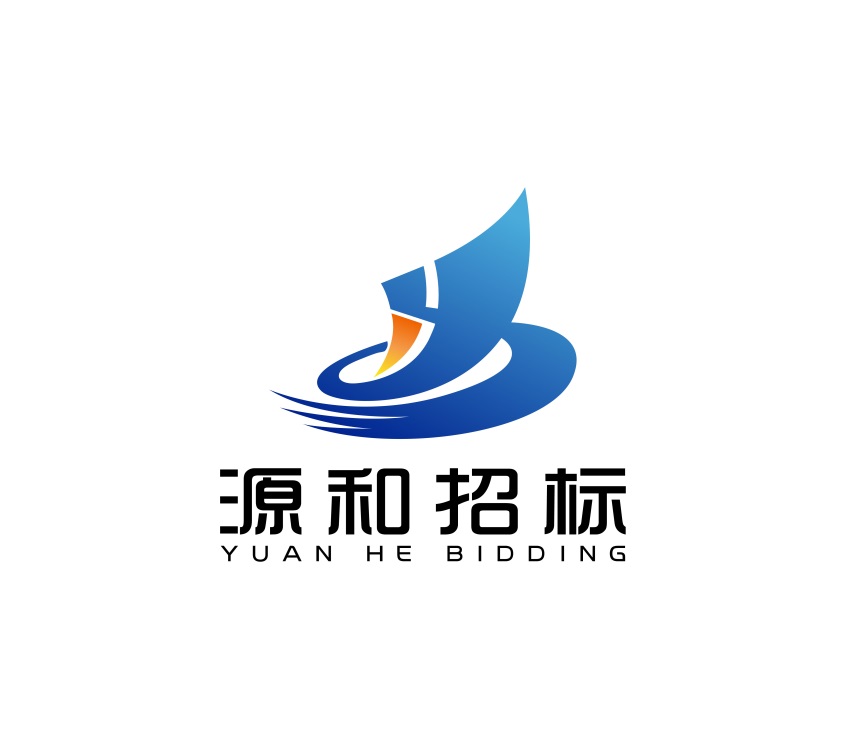 公开招标文件采 购 人：海南省优生优育公共服务中心招标代理机构：海南源和招标代理有限公司日	期：二〇二三年四月目  录第一部分 投标邀请函	1第二部分 招标项目需求	6第三部分 投标人须知	7第四部分 评标办法及标准	22第五部分 合同文本	28第六部分 投标文件格式	30第一部分	投标邀请函一、项目基本情况1.项目编号： HNYH2023-24-0103；2.项目名称：叶酸基因检测试剂耗材采购；3.采购方式：公开招标；4.预算金额：¥294.395万元（大写金额：人民币贰佰玖拾肆万叁仟玖佰伍拾元整）；5.最高限价：¥294.395万元（大写金额：人民币贰佰玖拾肆万叁仟玖佰伍拾元整）；超过最高限价按照无效投标处理。6.采购需求：叶酸基因检测试剂耗材采购；6.1数量：一批不分包，其它要求详见公开招标文件第二部分招标项目需求；6.2简要技术需求或服务要求：详见公开招标文件第二部分招标项目需求。7.合同履行期限：合同签订之日至2023年12月31日，本年内完成供货。8.本项目（是/否）接受联合体投标：否。二、申请人的资格要求1.	满足《中华人民共和国政府采购法》第二十二条规定；2.落实政府采购政策需满足的资格要求：无；3.本项目的特定资格要求：无。三、获取招标文件1.时间：2023年04月24日至2023年04月28日，每天上午00:00至12:00，下午12:00至24:00。（北京时间，法定节假日除外）。2.地点：海南省政府采购网(www.ccgp-hainan.gov.cn)-海南省政府采购电子化交易管理系统(新)。3.方式：网上下载{海南政府采购网(https://www.ccgp-hainan.gov.cn/zhuzhan/)中“海南省政府采购电子化交易管理系统”}。4.售价：每份300元。四、投标文件提交1.递交截止时间：2023年05月29日09:00（北京时间）。逾期递交或不符合招标文件要求的投标文件，恕不接受，届时请供应商授权代表参加开标仪式。2.递交地点：海口市蓝天路12－1号国机中洋公馆1号楼B座1605号（海南源和招标代理有限公司开评标室）。五、开启1.时间：2023年05月29日09:00（北京时间）。2.地点：海口市蓝天路12－1号国机中洋公馆1号楼B座1605号（海南源和招标代理有限公司开评标室）。六、公告期限自本公告发布之日起5个工作日。七、其它补充事宜1.对申请人的资格要求中“满足《中华人民共和国政府采购法》第二十二条规定”，需具备以下条件：1.1在中华人民共和国注册，具有独立承担民事责任的能力：在中华人民共和国注册，具有独立承担民事责任能力的法人、其他组织或者自然人[如投标人是法人或者其他组织需提供营业执照等证明文件复印件，如投标人是自然人须提供有效的自然人身份证明复印件]（加盖单位公章）；1.2具有依法缴纳税收的良好记录（需提供2022年6月至今任意3个月的税收记录凭证复印件须加盖单位公章，无税收月份提供税务部门盖章的月度或季度零申报表）；1.3具有依法缴纳社会保障资金的良好记录（需提供2022年6月至今任意3个月的社保记录凭证复印件须加盖单位公章）；1.4具有良好的商业信誉和健全的财务会计制度（提供2022年年度会计师事务所出具的财务审计报告或提供2022年6月至今任意3个月或任意1个季度的财务报表复印件）（应至少包含资产负债表、利润表），新成立公司根据实际情况提供财务报表复印件（加盖公章）；1.5具有履行合同所必需的设备和专业技术能力（提供承诺书加盖单位公章）；1.6提供参加政府采购活动近三年内，在经营活动中没有重大事故、违法记录、环保类行政处罚记录。（提供承诺函并加盖单位公章）。1.7法律、行政法规规定的其他条件：提供承诺函原件（加盖公章）；1.8信用查询情况：在“信用中国”网站（www.creditchina.gov.cn）没有列入失信被执行人、重大税收违法失信主体、政府采购严重违法失信行为记录名单和在中国政府采购网（www.ccgp.gov.cn）没有列入政府采购严重违法失信行为记录名单。（提供承诺函原件加盖公章，若采购人或代理机构查询供应商信用情况与承诺不一致，与实际查询为准）1.9供应商具有医疗器械经营许可证（经营范围需包含体外诊断试剂）或医疗器械生产许可证（生产范围包含三类体外诊断试剂范围），提供证件的复印件加盖公章。2. 本项目落实的政府采购政策支持《政府采购促进中小企业发展管理办法》、《关于调整优化节能产品、环境标志产品政府采购执行机制的通知》、《关于信息安全产品实施政府采购的通知》、《关于促进残疾人就业政府采购政策的通知》、《财政部 司法部关于政府采购支持监狱企业发展有关问题的通知》等相关的政府采购政策。3. 供应商应将“投标文件”采用胶装形式装订成册。投标文件的任何缺漏，都会导致投标无效，招标代理机构对因投标文件未装订成册而造成的投标文件的损坏、丢失不承担任何责任。4. 获取采购文件方式（按以下步骤报名并获取文件）：（1）网上注册：投标人须在海南省政府采购网(https://www.ccgp-hainan.gov.cn/zhuzhan/)中的海南省政府采购电子化交易管理系统平台进行注册。（2）报名登记：系统报名成功后至海南源和招标代理有限公司填写报名登记表。（3）报名登记时间、地点1）时间：2023年04月24日至2023年04月28日，每天上午08:30至12:00，下午14:30至17:00（北京时间，法定节假日除外）2）地点：海口市蓝天路12－1号国机中洋公馆1号楼B座1605号（海南源和招标代理有限公司）未按时在系统平台注册报名均视为无效报名。5. 供应商需购买本项目招标文件并缴纳投标保证金。本项目投标保证金金额为10000元。（重要提示：1、投标保证金递交形式：支票、汇票、本票、网上银行支付或者金融机构、担保机构出具的保函等非现金形式；采用金融机构、担保机构出具的保函提交投标保证金的，受益人为采购人，且开标现场提交原件审核，否则按无效投标处理。2、投标保证金以网上银行方式汇入的，需注明项目名称或项目编号，投标保证金单次使用，之前账款不做抵扣。）投标保证金缴纳账户如下：单位名称：海南源和招标代理有限公司开户银行：平安银行股份有限公司海口海府支行        银行帐号：1101 5493 3420 09电    话：0898－667200946.采购信息公告查阅：海南省政府采购网八、凡对本次采购提出询问，请按以下方式联系1.采购人信息名  称：海南省优生优育公共服务中心地  址：海南省海口市美兰区海甸六西路5号联系人： 李女士联系方式：0898-66260020 2.采购代理机构信息名 称：海南源和招标代理有限公司地 址：海口市蓝天路12－1号国机中洋公馆1号楼B座1605号联系方式：0898－667282233.项目联系方式项目联系人：林女士电话：0898－66728223第二部分	招标项目需求一、项目基本信息1.采购单位：海南省优生优育公共服务中心；2.项目名称：叶酸基因检测试剂耗材采购；3.采购预算：¥294.395万元（大写金额：人民币贰佰玖拾肆万叁仟玖佰伍拾元整）；4.最高限价：¥294.395万元（大写金额：人民币贰佰玖拾肆万叁仟玖佰伍拾元整）；包干制。二、技术要求三、商务要求1.合同履行期限：合同签订之日至2023年12月31日，本年内完成供货。2.交货地点：采购人指定地点。3.付款条件：按实际供货数量分批次支付货款。4.验收要求：按照国家有关标准和磋商文件的规定由采购方进行验收，验收费用由中标供应商承担。第三部分	 投标人须知投标人应认真阅读本项目招标文件中所有的事项、格式、条款、技术规范等实质性的条件和要求。投标人递交的投标文件被视为充分熟悉本项目的全部内容及履行合同有关的全部内容，熟悉招标文件的格式、条件和范围。投标人没有按照招标文件的要求提交相关资料，或者投标人没有对招标文件相关内容都做出实质性响应是投标人的风险，并可能导致其投标无效。Ａ	说	明1.优惠政策1.1政策优惠条件及要求:根据财政部、工业和信息化部关于《政府采购促进中小企业发展管理办法》（财库〔2020〕46号）和关于进一步加大政府采购支持中小企业力度的通知（财库〔2022〕19号）的要求，以及政府关于强制采购节能产品、信息安全产品和优先采购环境标志产品的实施意见，政府采购项目的政策优惠条件及要求如下。（1）关于小微企业（供应商）产品参与投标①根据财政部、工业和信息化部关于《政府采购促进中小企业发展管理办法》（财库〔2020〕46号）和关于进一步加大政府采购支持中小企业力度的通知（财库〔2022〕19号）的要求，对于非专门面对中小企业的项目，对小型和微型企业产品的价格给予10%的扣除，用扣除后的价格参与评审。②享受政策优惠的小型、微型供应商须提供合法有效的《中小企业声明函》。小微企业（供应商）是指符合《小企业划型标准规定》的投标人，通过投标提供该企业制造的货物，由该企业承担工程、提供服务，或者提供其他小微企业制造的货物。本项所指货物不包括使用大型、中型企业注册商标的货物。③根据《司法部关于政府采购支持监狱企业发展有关问题的通知》（财库[2014]68 号）的规定，在政府采购活动中，监狱企业视同小型、微型企业。（提供由省级以上监狱管理局、戒毒管理局（含新疆生产建设兵团）出具的属于监狱企业的证明文件）。④残疾人福利性单位视同小型、微型企业，享受相同的价格扣除优惠政策； 残疾人福利性单位属于小型、微型企业的，不重复享受政策。残疾人福利性单位的具体标准及要求见“关于促进残疾人就业政府采购政策的通知（财库〔2017〕141 号）”。 属于残疾人福利性单位的，投标时需按照有关要求提供规定的《残疾人福利性单位声明函》（详见第六部分响应文件格式），并对声明的真实性负责，否则无效。（2）关于强制采购节能产品、信息安全产品和优先采购环境标志产品要求（2.1）节能产品是指列入财政部、国家发展和改革委员会制定的《节能产品政府采购清单》(中国政府采购网（http://www.ccgp.gov.cn）等网站发布)， 且经过认定的节能产品；信息安全产品是指列入国家质检总局、财政部、认监委《信息安全产品强制性认证目录》，并获得中国国家信息安全产品认证证书的产品；环境标志产品是指列入财政部、国家环保总局制定的《环境标志产品政府采购清单》(中国政府采购网（http://www.ccgp.gov.cn）等网站发布)，且经过认证的环境标志产品。对于节能产品、信息安全产品和环境标志产品的投标单价给予 1%的扣除（同时属于节能产品、信息安全产品和环境标志产品的，投标单价只能给予 1%的扣除），用扣除后的价格参与评审。注：非强制节能产品与环保产品评审价格扣除只能选其一，不进行重复扣除。（2.2）提供的产品属于信息安全产品的，供应商应当选择经国家认证的信息安全产品投标，并提供有效的中国国家信息安全产品认证证书复印件。（2.3）提供的产品属于政府强制采购节能产品的，供应商应当选择《节能产品政府采购清单》中的产品投标，并提供有效的节能产品认证证书复印件。（2.4）提供的产品属于优先采购环境标志产品，供应商应选择《环境标志产品政府采购清单》中的产品投标，并提供有效的环境标志产品认证证书复印件。1.2本项目对应的小微企业划分标准所属行业：制造业。2.适用范围2.1本公开招标文件仅适用于本次招标采购中所叙述叶酸基因检测试剂耗材采购。3 .定 义 3.1“采购人”系指业主。3.2 “投标人”系指响应公开招标文件的、参加投标竞争的依法成立的制造商、代理商、供货商或其他组织。3.3 “采购代理机构”系指组织本次招标的招标机构海南源和招标代理有限公司。3.4 “采购人”和“采购代理机构”统称“招标采购单位”。3.5 “评标委员会”系指招标代理机构从海南省综合评标专家库中随机抽取相关专家。3.6 “货物”系指所有的由投标人为满足招标文件要求而向招标方提供的方案以其它有关技术资料和材料。3.7 “服务”系指投标人为满足招标文件要求而向招标方承担的运输、技术服务、售后服务、保险和其它类似的义务。3.8 “日期、时间” 系指公历日、北京时间。3.9招标文件中所规定的“书面形式”，是指任何手写、打印或印刷通讯， 包括传真发送。3.10 “合同”系指由本次招标所产生的合同或合约文件。3.11招标文件中的标题或题名仅起引导作用，而不应视为对招标文件内容的理解和解释。4.合格的投标方4.1是响应招标文件，参加投标竞争，具备投标条件的中华人民共和国独立法人或其他组织，具有独立承担民事责任的能力；具有良好的商业信誉和健全的财务会计制度；具有履行合同所必需的专业技术能力；有依法缴纳税收和社会保障资金的良好记录；参加政府采购活动前三年内，在经营活动中没有重大事故、违法记录、环保类行政处罚记录。且有能力提供招标货物及服务，并通过评标委员会审核的制造厂商、供货商或代理商，均为合格的投标方。4.2单位负责人为同一人或者存在直接控股、管理关系的不同供应商，不得参加同一合同项下的政府采购活动。除单一来源采购项目外，为采购项目提供整体设计、规划编制或者项目管理、监理、检测等服务的供应商，不得再参加该采购项目的其他采购活动。4.3信用查询情况：被列入失信被执行人、重大税收违法失信主体、政府采购严重违法失信行为记录名单，以及存在其他不符合《中华人民共和国政府采购法》第二十二条规定条件的情况的供应商不得参与公开招标活动。5.纪律5.1 投标人不得串通作弊，以不正当的手段妨碍、排挤其他投标人，扰乱招标市场，破坏公平竞争原则。6.投标费用的承担6.1 投标人应自行承担所有与参加投标有关的全部费用，无论投标过程中的结果如何，采购代理机构和采购人在任何情况下均无义务和责任承担这些费用。7.投标人必须根据所投货物或服务的技术参数、资质资料编写投标文件。Ｂ	招标文件说明8. “招标文件”的构成8.1招标文件由下列文件以及在招标过程中发出的修正和补充文件组成：第一章  投标邀请函第二章  招标项目需求第三章  投标人须知第四章  评标办法及标准第五章  合同文本第六章  投标文件格式8.2投标人必须详阅招标文件的所有的事项、格式、条款和技术规范等。投标人若未按招标文件的要求和规范编制、提交投标文件，将有可能导致投标文件被拒绝接受，所造成的负面后果由投标人负责。8.3招标文件第二章《招标项目需求》中列明标的物的技术要求是招标人基于实际工作需要而提出的基本需求，如果有专利、商标、品牌、规格型号等信息的，仅起技术说明、参考作用，不具有任何限制型投标产品响应其指标性能要求即可。9.公告招标代理机构将在指定的网站上发布招标公告、更正公告、中标公告及合同公告等招标过程中的所有信息，请务必时时关注网上公告。10、招标文件的询问或澄清10.1投标人在收到招标文件后，若有疑问需要询问或要求澄清的，可以书面形式（包括信函、传真、电传，下同）在投标截止日15日前按招标文件中的联系方式，以书面形式通知招标代理机构。招标代理机构将以澄清或书面形式进行答复，同时招标代理机构有权将答复内容（包括所提问题，但不包括问题来源）分发给所有购买了本招标文件的投标人。未对招标代理机构提出书面意见，即视为接受了本招标文件中的所有条款和规定。投标人对招标代理机构提供的招标文件所做出的推论、解释和结论，招标代理机构概不负责。投标人由于对招标文件的任何推论误解以及招标代理机构对有关问题的口头解释所造成的后果，均由投标人自负。11、 质疑和投诉11.1如果投标人对本次招标活动有疑问，可依据《中华人民共和国政府采购法》和相关规定，向招标代理机构提出质疑。11.2投标人如认为招标文件、招标过程和中标结果使自己的权益受到损害的，应当在获取招标文件或者招标文件公告期限届满之日起7 个工作日内，按《中华人民共和国财政部令94号》中的质疑范本以书面形式向招标代理机构提出质疑。匿名、非书面形式、7 个工作日之外的质疑均不予受理。11.3投标人须在法定质疑期内一次性提出针对同一招标程序环节的质疑。11.4投标人提出质疑应当提交质疑函和必要的证明材料。质疑函应当包括下列内容：（1）投标人的姓名或者名称、地址、邮编、联系人及联系电话；（2）质疑项目的名称、编号；（3）具体、明确的质疑事项和与质疑事项相关的请求；（4）事实依据；（5）必要的法律依据；（6）提出质疑的日期。投标人为自然人的，应当由本人签字；投标人为法人或者其他组织的，应当由法定代表人、主要负责人，或者其授权代表签字或者盖章，并加盖公章。11.5招标代理机构在《中华人民共和国政府采购法》规定的时间内没有对投标人的质疑进行回复，或投标人对招标代理机构的回复不满意时，可向政府招标监管部门投诉。12、招标文件的澄清及更正、补充12.1在投标截止日期15天前，无论出于何种原因，招标代理机构可主动地或解答投标人提出澄清的问题时对招标文件进行修改，并以书面形式通知所有购买招标文件和每一投标人。同时在海南省政府采购网上发布更正公告。该澄清或者修改的内容为招标文件的组成部分。12. 2为使投标人的准备投标文件时有合理的时间考虑招标文件的修改，如有必要，招标代理机构可酌情推迟投标截止时间和开标时间，并以书面形式通知已购买招标文件的每一投标人。12.3在投标截止时间前十五天，招标代理机构均可对招标文件用更正公告的方式进行修正。12.4当招标文件与更正公告的内容相互矛盾时，以招标代理机构最后发出的更正公告为准。12.5招标文件的修改书将构成招标文件的一部分，并对投标人具有约束力。Ｃ	投标文件的编写13.要求13.1投标人应仔细阅读“招标文件”的所有内容，按“招标文件”的要求提供“投标文件”，并保证所提供的全部资料的真实性，以确保其投标对“招标文件”做出实质性响应。若投标方不能按招标文件要求提供与本标相关的文件、图片资料、证明材料，其投标书将视为不完整的标书，其投标可能被拒绝。13.2投标文件的语言为中文。13.3投标文件的所有计量单位执行中华人民共和国的计量单位。14.“投标文件”的组成14.1“投标文件”应包括下列部分：（1）投标函（2）开标一览表（3）商务标偏离表（4）技术偏离表（5）法定代表人身份证明（6）法定代表人授权委托书（7）投标资格证明文件（8）中小企业声明函（如是）（9）残疾人福利性单位声明函（如是）（10）反商业贿赂承诺书（11）诚信投标、诚信履约承诺书（12）退还投标保证金申请函（13）中标服务费承诺书（14）投标人认为需要提交的其它资料15.“投标文件”格式15.1	投标人应按招标文件中提供的“投标文件格式”填写投标文件（凡有具体格式要求详见招标文件“第六章“投标文件格式”，本招标文件没有具体规定和要求的内容格式不限，由投标人自拟）。15.2	投标人可对本“招标文件”中所列的所有服务进行以包为单位投标，但不得将一包中的内容拆开投标。16.投标报价16.1若需采用总承包方式，投标人的报价应包括全部货物、服务的价格及相关税费、运输到指定地点的装运费用、安装调试、等其他有关的所有费用。若需采用分包方式，投标人的报价应包括对应分包的全部货物、服务的价格及相关税费、运输到指定地点的装运费用、安装调试、等其他有关的所有费用。16.2 招标代理机构不接受任何有选择的报价，必须是唯一报价。 16.3 预中标人的投标报价超过最高限价的，视为无效投标。 16.4投标人不能低于成本价恶意报价，如投标人的报价过低（低于最高限价的80%），评标委员会认为投标人的报价明显低于其他通过符合性审查投标人的报价，有可能影响产品质量或者不能诚信履约的，应当要求其在评标现场合理的时间内提供书面说明，必要时提交相关证明材料，投标人不能证明其报价合理性的，评标委员会应当将其作为无效投标处理。16.5投标人应在“招标文件”所附的“开标一览表”上写明投标总价，在投标报价明细表上写明投标货物的单价{单价=（货价+运抵用户指定地点运、保、税）}及汇总总价。投标文件中开标一览表（报价表）内容与投标文件中相应内容不一致的，以开标一览表（报价表）为准；大写金额和小写金额不一致的，以大写金额为准；单价金额小数点或者百分比有明显错位的，以开标一览表的总价为准，并修改单价；总价金额与按单价汇总金额不一致的，以单价金额计算结果为准。同时出现两种以上不一致的，按照前款规定的顺序修正。修正后的报价按照本办法第五十一条第二款的规定经投标人确认后产生约束力，投标人不确认的，其投标无效。16.6投标人应按上述条款的要求填写货物报价。此报价作为招标方评标标准，但不能限制买方以其它方式签订合同的权力。16.7投标人所报的投标价在合同执行期间是固定不变的，不得以任何理由予以变更。投标价不是固定价的投标文件将作为非响应性投标而予以拒绝。16.8投标总报价表及投标分项报价表应包括：总报价应包括投标人对每个分项下所提供设计、制造、采购、各项税费、交货、技术服务、运输（如有）、保险（如有）、可靠性运行、预验收、最终验收及质量保证期期间的全部责任和义务及合同实施过程中不可预见费用等。投标人应将货物需求一览表中的所有项目在投标分项报价表上列出并逐项报价。如果投标分项报价表中有列出但未标价的项目，则将其视为已包含在其他项目的报价中，合同执行中不另予支付。16.8.1 从中华人民共和国境内（不包括中国香港、澳门、台湾）供应的货物及服务，包括：1) 报出所供货物的EXW价（工厂交货价），除应包括向中华人民共和国政府缴纳的增值税和其他税费外，还应包括对货物在制造或组装时使用的部件和原材料从国外进口的全部进口成本，含已交纳或应交纳的全部关税、增值税和其他税费。2) 货物从工厂运至最终目的地的内陆运输、保险费、和伴随货物交运的有关费用。3) 技术服务费及其他相关费用（包括技术资料等）。17.投标人资格的证明文件及证书投标人应按招标文件要求填写并附上的“资格证明文件”18.投标保证金18.1投标保证金为“投标文件”的组成部分之一，是为了保护采购代理机构和采购人免遭因投标人的行为而蒙受损失，采购代理机构和采购人在因投标人的行为受到损害时可以没收投标人的投标保证金。18.2投标方应向招标方提供投标保证金。18.3投标保证金应在递交投标文件截止时间之前存入指定账户并注明汇款单位，逾期不予以接受投标。18.4未中标的投标人的投标保证金，将在发出《中标通知书》之日起 5 个工作日内予以原额无息退还。18.5中标方的投标保证金，将在中标方签订采购合同之日起 5 个工作日内予以原额无息退还。18.6发生以下情况投标保证金可能被没收（1）在投标有效期内撤回其投标（2）中标后的规定期限内未签合同19、投标有效期19.1“投标文件”从开标之日起，投标有效期为 60 天。19.2特殊情况下，采购代理机构可于投标有效期期满之前，要求投标人同意延长投标有效期。投标人可以拒绝或同意上述要求，但要求与答复均须是书面文件。对于同意该要求的投标人，招标人既不要求也不允许其修改“投标文件”。20.“投标文件”的数量、签署及修改20.1投标人应将“投标文件”需采用胶装形式装订成册。20.2投标人递交的文件有：投标文件正本一份、副本四份（需采用胶装形式装订成册），开标一览表壹份、电子版文件壹份（U 盘包含word格式和盖章签字后扫描PDF 格式的响应文件，须标明公司名称或项目名称）。20.3投标人提交的投标文件一旦正本和副本有差异，以正本为准；如果“开标一览表”内容与投标文件中“报价明细表”内容不一致的，以“开标一览表”为准；如果制造厂（商）提供的“产品图片资料”或“产品说明书”内容与投标文件中“规格响应表”内容不一致的，以制造厂（商）提供的“产品图片资料” 或“产品说明书”为准。20.4投标文件正本须经投标人的法定代表人或其授权代表在投标文件对应签字处签字和在对应的盖章处盖单位公章，投标文件正本需逐页盖章及盖骑缝章，副本可以采用经盖章的投标文件正本复印并加盖骑缝章，未按要求制作的投标文件将被视为无效响应。20.5除投标人对错处作必要修改外，“投标文件”中不许有加行、涂抹或改写。修改处必须由法人代表或授权代表签名或盖公章。20.6电报、电话、传真形式的投标概不接受。Ｄ 投标文件的递交21、“投标文件”的密封和标记21.1投标文件正本、所有副本和招标文件要求单独提交的开标一览表、电子版文件，应分别封装于不同的密封袋内，密封袋上应分别标上“正本”、“副本”、“开标一览表”、“电子文档”字样，并注明投标人单位名称、地址、联系电话、项目编号、项目名称、于开标之前不准启封字样，加盖印章。21.2投标文件自制部分必须打印，每页须按顺序加注页码，装订牢固且不会轻易脱落。如因装订问题而出现漏页或缺页，由此产生的一切后果由投标方自行承担。21.3不能按“招标文件”提出的要求制作的标书，被视为不完整的投标书，势必影响评标工作进行。21.4 “投标文件”需由专人送交。投标人应按招标文件中的规定进行密封和标记后，将“投标文件”按照“招标文件”中注明的开标时间和地址送至招标代理机构。21.5逾期送达或者未按照招标文件要求密封的投标文件，招标人将拒绝接受该投标人的投标文件。22.递交“投标文件”的时间、地点以及截止时间22.1递交“投标文件”的地点与开标仪式的地点相同。22.2所有“投标文件”都必须按采购代理机构在“投标邀请函”中规定的投标截止时间之前送至开标地点。23.迟交的“投标文件”23.1采购代理机构拒绝接收在投标截止时间后递交的“投标文件”。23.2投标截止后如投标人少于 3 名，本次招标将宣布失败，如需要采取其他方式采购，本招标文件可作为其他采购方式的依据，如不改变采购方式，采购代理机构将原封退回收到的任何投标文件，对受影响的投标人不承担任何责任。24、投标文件的修改和撤回24.1投标人在递交投标文件后，可以修改或撤回其投标，但修改和撤回投标必须在规定的投标截止时间之前；修改的投标内容应按规定密封、签署及标记“修改”字样， 并按规定递交；撤回投标应向招标代理机构提出撤回申请，经同意后将投标人所提交的投标文件原封退回。 24.2投标文件的修改文件应按第20条规定签署，并按第21条规定密封、标记，还须注明“修改投标文件”和“于开标之前不准启封”字样。修改文件须在投标截止时间前送达招标代理机构规定的投标地点。上述补充或修改若涉及投标报价，必须注明“最终唯一报价”字样，否则将视为有选择的报价。 24.3投标人不得在投标截止时间以后修改投标文件。 24.4投标人不得在投标截止时间起至投标有效期满前撤回投标文件，否则投标保证金将被没收。该投标人的投标文件不予退还。Ｅ 开标和评标25.开标25.l 招标代理机构按招标文件规定的时间和地点进行开标。采购人代表、招标代理机构有关工作人员参加。政府采购主管部门、监督部门、国家公证机关公证员由其视情况决定是否派代表到现场进行监督。25.2若投标文件未密封，招标代理机构将拒绝接受该投标人的投标文件。25.3投标人不足 3 家的，不得开标。25.4开标由采购人或者采购代理机构主持，邀请投标人参加。评标委员会成员不得参加开标活动。开标时，应当由投标人或者其推选的代表检查投标文件的密封情况；经确认无误后，由采购人或者采购代理机构工作人员当众拆封，宣布投标人名称、投标价格和招标文件规定的需要宣布的其他内容。25.5开标过程应当由采购人或者采购代理机构负责记录，由参加开标的各投标人代表和相关工作人员签字确认后随采购文件一并存档。投标人代表对开标过程和开标记录有疑义，以及认为采购人、采购代理机构相关工作人员有需要回避的情形的，应当场提出询问或者回避申请。采购人、采购代理机构对投标人代表提出的询问或者回避申请应当及时处理。投标人未参加开标的，视同认可开标结果。25.6公开招标采购项目开标结束后，采购人或者采购代理机构应当依法对投标人的资格进行审查。合格投标人不足3家的，不得评标。26.评标委员会26.1招标代理机构从综合评标专家库中随机抽取相关专家, 由 5人组成评标委员会，其中技术、经济等方面的专家不少于成员总数的 2/3。该评标委员会独立工作，负责评审所有投标文件并推荐中标候选人。26.2采购人或者采购代理机构负责组织评标工作，并履行下列职责：（一）核对评审专家身份和采购人代表授权函，对评审专家在政府采购活动中的职责履行情况予以记录，并及时将有关违法违规行为向财政部门报告；（二）宣布评标纪律；（三）公布投标人名单，告知评审专家应当回避的情形；（四）组织评标委员会推选评标组长，采购人代表不得担任组长；（五）在评标期间采取必要的通讯管理措施，保证评标活动不受外界干扰；（六）根据评标委员会的要求介绍政府采购相关政策法规、招标文件；（七）维护评标秩序，监督评标委员会依照招标文件规定的评标程序、方法和标准进行独立评审，及时制止和纠正采购人代表、评审专家的倾向性言论或者违法违规行为；（八）核对评标结果，有财政部第 87 号令第六十四条规定情形的，要求评标委员会复核或者书面说明理由，评标委员会拒绝的，应予记录并向本级财政部门报告；26.3为保证定标的公正性，在评标过程中，评标委员会不得与投标人私下交换意见。在招标工作结束后，凡与评标情况有接触的任何人，不得也不应将评标情况扩散出评委人员之外。26.4评标委员会不向落标方解释落标原因，不退还投标文件。27.评标原则和步骤及评标方法27.1评标基本原则：评标工作应依据《中华人民共和国政府采购法》以及国家及地方政府有关政府采购的有关规定，遵循“公开、公平、公正、择优、信用”的原则进行，评标委员会对所有投标人的投标评估，都需采用相同的程序和标准。27.2评标步骤：由采购人代表和招标代理机构代表共同对投标人的投标资格进行审查，然后由评标委员会进行符合性审查和技术、商务部分的详细评审。只有通过资格审查的投标人才能进入符合性审查和详细评审。27.3本项目评标需采用综合评分法。综合得分按由高到低顺序排列。综合得分相同时，按投标报价由低到高顺序排列。综合得分和投标报价均相同的，按技术指标由优至劣顺序排列。综合得分最高的投标人为第一中标候选供应商，综合得分次高的投标人为第二中标候选供应商。28.资格性审查采购人代表和招标代理机构代表根据国家相关法律法规和招标文件的规定，对投标人的资格证明文件进行资格性审查，如投标人不具备投标资格，则按无效投标处理，资格性审查评审标准详见本项目招标文件第四章评标办法及标准。29.符合性审查评标委员会对通过投标资格审查的投标文件进行符合性审查，只有对《符合性审查表》所列各项做出实质性响应的投标文件才能通过审查。对是否实质性响应招标文件的要求有争议的投标内容，评标委员会将以记名方式表决，得票超过半数的投标人有资格进入下一阶段的详细评审，否则将被淘汰。30.详细评审30.1详细评审是对通过初步评审的投标进行技术、商务、价格的评审。30.2技术、商务评分：详见第四章　评标办法及标准中的详细评分表。30.3价格评分标准：将所有通过筛选的投标报价中最低价为评标基准价， 其价格分为满分。其他投标人的价格分，统一按照下列公式计算：投标报价得分＝（评标基准价/投标报价）×价格权值×100。计算得分保留小数点后两位（两位后四舍五入）。Ｆ   授予合同31.定标原则31.1严格按照“招标文件”的要求和条件进行评标，择优定标。31.2本次招标，合同将授予符合“招标文件”的要求，并且性价比最合理， 能提供最佳服务的投标者。31.3不能保证最低报价的投标最终中标。31.4评标结束后，采购代理机构组织编写评标报告，采购人根据评标报告和授标建议书推荐的中标候选供应商确定中标人，并送报采购管理机关备案。31.5如果中标人不能按照招标文件的要求及投标文件的承诺签订合同或中标人的投标文件与事实不符，采购人可以取消中标人的中标资格并将合同授予另一中标候选人，或者依法重新招标或采取其他采购方式。采购人对影响的投标人不承担任何责任。32.中标通知32.1评标结束后，根据评标委员会裁定的结果，由海南源和招标代理有限公司签发《中标通知书》。32.2《中标通知书》将作为签订合同的重要依据。中标人不与招标人按期订立合同的，其投标保证金不予退还并取消其中标资格，给招标人造成的损失超过投标保证金金额的，应当对超出部分予以赔偿。33.签订合同33.1中标方应按《中标通知书》指定的时间、地点与采购人签订合同，采购代理机构予以鉴证。33.2《中标通知书》中标方的“投标文件”及其澄清文件等，均为签订经济合同的依据。34.招标代理服务费34.1参照国家财政部、国家计委、国家物价局（2002）1980号，国家发改委（2003）857号等文件规定收取招标代理服务费。34.2本次招标代理服务费由中标人以货币形式支付。第四部分 评标办法及标准1.评标原则和步骤及评标方法1.1.评标基本原则：评标工作应依据《中华人民共和国政府采购法》以及国家及地方政府有关政府采购的有关规定，遵循“公开、公平、公正、择优、信用” 的原则进行，评标委员会对所有投标人的投标评估，都需采用相同的程序和标准。1.2.评标步骤：由采购人代表和招标代理机构代表共同对投标人的投标资格进行审查，然后由评标委员会进行符合性审查和技术、商务部分的详细评审。只有通过资格审查的投标人才能进入符合性审查和详细评审。1.3.本项目评标需采用综合评分法。综合得分按由高到低顺序排列。综合得分相同时，按投标报价由低到高顺序排列。综合得分和投标报价均相同的，按技术指标由优至劣顺序排列。综合得分最高的投标人为第一中标候选供应商，综合得分次高的投标人为第二中标候选供应商。2.资格性审查：采购人代表和招标代理机构代表根据国家相关法律法规和招标文件的规定，对投标人的资格证明文件进行资格性审查，如投标人不具备投标资格，则按无效投标处理（资格性审查表见附表 1）。附表 1资格性审查表项目名称：叶酸基因检测试剂耗材采购       项目编号：  HNYH2023-24-0103注：1.表中只需填写“√”通过或“×”不通过；2.在结论中按“一项否决”的原则，只有全部是“√”通过的，填写“合格”；只要其中有一项是“×”不通过的，填写“不合格”；3.结论是合格的，才能进入下一轮，不合格的被淘汰。审查代表：	日期：  	年   	月  	日3.符合性审查：评标委员会对通过投标资格审查的投标文件进行符合性审查， 只有对《符合性审查表》所列各项做出实质性响应的投标文件才能通过审查。对是否实质性响应招标文件的要求有争议的投标内容，评标委员会将以记名方式表决，得票超过半数的投标人有资格进入下一阶段的详细评审，否则将被淘汰。附表 2符合性审查表项目名称：叶酸基因检测试剂耗材采购        项目编号：HNYH2023-24-0103注：1.表中只需填写“√”通过或“×”不通过；2.在结论中按“一项否决”的原则，只有全部是“√”通过的，填写“合格”；只要其中有一项是“×”不通过的，填写“不合格”；3.结论是合格的，才能进入下一轮，不合格的被淘汰。评委签名：	日 期：4.详细评审4.1详细评审是对通过初步评审的投标进行技术、商务、价格的评审。4.2技术、商务评分：详见详细评分表。4.3价格评分标准：价格分需采用低价优先法计算，即满足招标文件要求且投标价格最低的投标报价为评标基准价，其价格分为满分。其他投标人的价格分统一按：投标报价得分＝（评标基准价/投标报价）×价格权值×100。计算得分保留小数点后两位（两位后四舍五入）4.4根据上述项评审方法计算进入详细评审的各投标人的综合得分，评标结果按评审后得分由高到低顺序排列。得分相同的，按投标报价由低到高顺序排列。得分且投标报价相同的并列。投标文件满足招标文件全部实质性要求，且按照评审因素的量化指标评审得分最高的投标人为排名第一的中标候选人。详细评分表详见下表：详细评分表项目名称：叶酸基因检测试剂耗材采购  项目编号： HNYH2023-24-0103第五部分 合同条款及格式（格式仅供参考，以双方签订合同为准）买方：卖方：买、卖双方根据   年   月   日本级政府    	（招标编号）招标采购评标的结果和“招标文件”的要求，并经双方协调一致，达成服务合同：一、合同文件本合同所附下列文件是构成本合同不可分割的部分：招标文件合同条款、投标人提交的投标函、招标采购中标品目清单、技术规格（包括图纸，如果有的话）、规格响应表（如果有的话）、中标通知书、履约保证金；二、货物名称：货物单价：合同总价：大	写：货物（服务）期限：货物内容：三、货物时间、地点、方式：为配合招标人紧急采购，货物及时到位的需求，中标供应商不得延误合同签订、交付时间。本项目必须在签订合同到采购人指定地点兑现投标时所提供的货物。涉及货物运送产生的费用，由卖方负责。四、卖方应随货物的交付向买方交付货物使用说明书及相关的资料。（如有）五、付款方式：合同签订后7个工作日内支付30%预付款；货物到达指定地点支付40%，安装调试完成，验收合格支付25%的货款，余下5% 款项当做质保金，待质保期满一年后支付，或乙方提供质量保函后，一次性付清质保金。六、违约责任：由采购单位洋浦经济开发区三都学校与中标人依据《中华人民共和国民法典》的规定，另行约定详细条款。七、因服务或货物的质量问题发生争议，由国家和当地政府指定的技术单位进行质量鉴定，该鉴定结论是终局的，买卖双方应当接受。八、本合同发生争议产生的诉讼，由合同签订所在地人民法院管辖。九、本合同一式六份，买方三份，卖方、招标机构及财政采购监管部门各执一份，均具同等效力。十、本合同经买、卖、鉴证三方签字、盖章并在鉴证方收到卖方的履约保证金后，合同即生效。买方：（盖章）                         卖方：（盖章）法定代表人或委托代理人：               法定代表人或委托代理人：电话：                                 电话：年  月  日                        年  月  日鉴证方（盖章）：海南源和招标代理有限公司地  址：海口市 蓝天路12-1 国机中洋公馆1号楼B座1605号电  话：0898－66722390日 期：  年  月  日采购代理机构声明：本合同标的经采购代理机构依法定程序采购，合同主要条款内容与招投标文件的内容一致，合同以双方签订时为准。第六部分 投标文件格式项目名称：叶酸基因检测试剂耗材采购项目编号： HNYH2023-24-0103响应文件（□正本 □副本）投标人（盖章）：法定代表人或授权委托代理人（签字或盖章）：	 地	址：日	期：初步评审表各项页码索引表综合评分表各项页码索引表1、投标函致：海南源和招标代理有限公司根据贵司       项目名称（项目编号为         ）的投标邀请函，正式授权下述签字人    （姓名）     代表投标人        （投标单位名称、地址），提交投标书正本 壹 份，副本 肆 份，开标一览表 壹 份，电子版文件 壹 份。根据此函，我方宣布同意如下：1.我方接受招标文件的所有的条款和规定。2.我方同意按照招标文件第二章“投标人须知”的规定，本投标文件的有效期为从投标截止日期起计算的 60 天，在此期间，本投标文件将始终对我方具有约束力，并可随时被接受。3.如果在开标后规定的投标有效期内撤回投标，我方的投标保证金可被贵方没收。4.我方完全理解贵方不一定要接受最低价的投标。5.我方同意提供贵单位要求的有关本次投标的所有资料或证据。6.如果我方中标，我方将根据招标文件的规定严格履行自己的责任和义务。7.如果我方中标，我方将支付本次招标的服务费。8.如果我方中标，我方将根据招标文件的规定递交履约保证金。投标人名称：                   地址：                         邮编：                           电话：                           传真：                         法定代表人或被授权人（签字或签章）：       职务：                             日期： 年 月 日2、开标一览表供应商名称：         （公章） 法定代表人或被授权人（签字）：日	期：	年	月	日注：1.开标一览表应准确填写，若开标一览表与响应文件不符时，以开标一览表为准；2.	报价中必须包含货物的购置和运输保险、质保期售后服务、全额含税发票、雇员费用等，合同的执行以交付时间为准；3.	在报价表内未有明确列述的项目费用应视为包括在报价之内。4.	是否小微型企业产品栏，在相应的括弧里打勾（√）,空白则默认为非小微型产品响应。5.	是否监狱企业栏，在相应的括弧里打勾（√）,空白则默认为非监狱企业参与响应。6.	是否残疾人福利性单位栏，在相应的括弧里打勾（√）,空白则默认为非残疾人福利性单位参与响应。2.1报价明细表项目名称：项目编号：供应商名称（盖单位公章）：法定代表人或授权代表：日期：    年  月  日注:①投标人必须按“报价明细表”的格式详细报出投标总价的各个组成部分的报价，否则作无效投标处理。 ②“报价明细表”各分项报价合计应当与“开标一览表”报价合计相等。3、商务标偏离表说明：请投标人对应招标文件中有关合同履行期限、投标有效期、投标保证金、交货地点、付款方式等商务要求，如实、完整、准确的填写该表。投标文件有正、负偏离均应在下表中列明。若无偏离，请标明“=”。项目名称：项目编号：投标单位全称（公章）：       法定代表人（或授权代理人）：（签字或盖章） 注： 1、此表为样表，行数可自行添加，但格式不变。     2、根据投标文件响应情况，分别注明“＋”、“-”、“=”     3、对招标文件无偏离，视为对未列入本表的条款全部接受，注明“=”。4、技术偏离表说明：投标人必须仔细阅读招标文件“招标项目需求”中“技术要求”所有技术规范条款和相关功能要求，并对所有技术规范和功能偏离的条目列入下表，未列入下表的视作投标人不响应。投标人必须根据所投产品的实际情况如实填写，评委会如发现有虚假描述，提供虚假材料谋取中标、成交的，属违反政府采购法相关规定，该投标文件作废标处理。项目名称：项目编号：    投标人名称：                              （公章）法定代表人或被授权人（签字）：                    日      期：      年     月     日   注：1、此表为表样，投标人必须把招标项目的全部技术参数列入此表，并对技术参数进行逐一应答，行数可自行添加，但表式不变。2、按照招标项目技术参数要求的顺序对应填写“技术偏离表”；	3、请在“投标人技术规范描述” 中列出所投货物的详细技术参数情况；4、是否偏离用符号“+、=、-”分别表示正偏离、完全响应、负偏离，必须逐次对应响应。评委评标时不能只根据投标人填写的偏离情况说明来判断是否响应，而应认真查阅“投标文件技术参数/功能响应”内容以及相关的技术资料判断是否满足要求；5、投标人必须据实填写，不得虚假填写，否则将取消其投标或中标资格。5、法定代表人身份证明单位名称：                                 地 址：                                    姓 名：                  性别：                  职务：                身份证号码：               系                    的法定代表人。特此证明。投标人名称（加盖公章）：日 期： 年 月 日6、法定代表人授权委托书致：海南源和招标代理有限公司（投标人名称）  在下面签字的（法定代表人）姓名：        职务：        代表本公司授权下面签字的（被授权代表）姓名：        职务：        为本公司的合法代理人，就        项目名称（项目编号：         ）   （标号编码）进行投标，以本公司的名义处理一切与之相关的事务。本授权书自      年    月    日至      年    月    日内签字有效，特此声明。投标人名称：              （公章）   法定代表人：          （亲笔签名）  被授权人：            （亲笔签名）   职    务：                           注：本授权书内容不得擅自修改。7、投标资格证明文件（1）在中华人民共和国注册，具有独立承担民事责任的能力：在中华人民共和国注册，具有独立承担民事责任能力的法人、其他组织或者自然人[如投标人是法人或者其他组织需提供营业执照等证明文件复印件，如投标人是自然人须提供有效的自然人身份证明复印件（加盖单位公章）具有依法缴纳税收的良好记录（需提供2022年6月至今任意3个月的税收记录凭证复印件须加盖单位公章，无税收月份提供税务部门盖章的月度或季度零申报表）； (3)具有依法缴纳社会保障资金的良好记录（需提供2022年6月至今任意3个月的社保记录凭证复印件须加盖单位公章）（4）具有良好的商业信誉和健全的财务会计制度（提供2022年年度会计师事务所出具的财务审计报告或提供2022年6月至今任意3个月或任意1个季度的财务报表复印件）（应至少包含资产负债表、利润表），新成立公司根据实际情况提供财务报表复印件（加盖公章）；（5）具有履行合同所必需的设备和专业技术能力；提供承诺函原件（加盖公章）；（6）法律、行政法规规定的其他条件：提供承诺函原件（加盖公章）；（7）信用查询情况：在“信用中国”网站（www.creditchina.gov.cn）没有列入失信被执行人、重大税收违法失信主体、政府采购严重违法失信行为记录名单和在中国政府采购网（www.ccgp.gov.cn）没有列入政府采购严重违法失信行为记录名单。（提供承诺函原件加盖公章，若采购人或代理机构查询供应商信用情况与承诺不一致，与实际查询为准）（8）投标保证金凭证（加盖单位公章）（9）提供参加政府采购活动近三年内（成立不足三年的从成立之日起算），在经营活动中没有重大事故、违法记录、环保类行政处罚记录。（提供承诺函,格式自拟，并加盖单位公章）（10）供应商具有医疗器械经营许可证（经营范围需包含体外诊断试剂）或医疗器械生产许可证（生产范围包含三类体外诊断试剂范围），提供证件的复印件加盖公章（10）投标人的资格声明致：海南源和招标代理有限公司根据贵方                   （项目名称、项目编号）投标邀请，本签字人愿意参加投标，并证明提交的下列文件和说明是准确的和真实的。（1）在中华人民共和国注册，具有独立承担民事责任的能力：在中华人民共和国注册，具有独立承担民事责任能力的法人、其他组织或者自然人[如投标人是法人或者其他组织需提供营业执照等证明文件复印件，如投标人是自然人须提供有效的自然人身份证明复印件（加盖单位公章）；（2）具有依法缴纳税收的良好记录（需提供2022年6月至今任意3个月的税收记录凭证复印件须加盖单位公章，无税收月份提供税务部门盖章的月度或季度零申报表）； （3）具有依法缴纳社会保障资金的良好记录（需提供2022年6月至今任意3个月的社保记录凭证复印件须加盖单位公章）（4）具有良好的商业信誉和健全的财务会计制度（提供2022年年度会计师事务所出具的财务审计报告或提供2022年6月至今任意3个月或任意1个季度的财务报表复印件）（应至少包含资产负债表、利润表），新成立公司根据实际情况提供财务报表复印件（加盖公章）；（5）提供参加本次政府采购活动前三年内（成立不足三年的从成立之日起算），在经营活动中没有重大事故、违法记录、环保类行政处罚记录（须加盖单位公章）；（6）具有履行合同所必需的设备和专业技术能力（提供承诺书加盖单位公章）；（7）法律、行政法规规定的其他条件：提供承诺函原件（加盖公章）；（8）信用查询情况：在“信用中国”网站（www.creditchina.gov.cn）没有列入失信被执行人、重大税收违法失信主体、政府采购严重违法失信行为记录名单和在中国政府采购网（www.ccgp.gov.cn）没有列入政府采购严重违法失信行为记录名单。（提供承诺函原件加盖公章，若采购人或代理机构查询供应商信用情况与承诺不一致，与实际查询为准）（9）供应商具有医疗器械经营许可证（经营范围需包含体外诊断试剂）或医疗器械生产许可证（生产范围包含三类体外诊断试剂范围），提供证件的复印件加盖公章；（10）本签字人确认资格文件中的说明是真实的、准确的。8、中小企业声明函（如是）中小企业声明函（工程、服务、货物） 本公司（联合体）郑重声明，根据《政府采购促进中小企业发展管理办法》（财库﹝2020﹞46 号）的规定，本公司 （联合体）参加（单位名称）的（项目名称）采购活动，工程的施工单位全部为符合政策要求的中小企业（或者：服务 全部由符合政策要求的中小企业承接）。相关企业（含联合体中的中小企业、签订分包意向协议的中小企业）的具体情况如下： 1.（标的名称），属于（所属行业）； 承建（承接）企业为（企业名称），从业人员人，营业收入为万元，资产总额为万元 ，属于（中型企业、 小型企业、微型企业）；2. （标的名称） ，属于（所属行业）； 承建（承接）企业为（企业名称），从业人员人，营业收入为万元，资产总额为万元，属于（中型企业、 小型企业、微型企业）； …… 以上企业，不属于大企业的分支机构，不存在控股股东为大企业的情形，也不存在与大企业的负责人为同一人的情 形。 本企业对上述声明内容的真实性负责。如有虚假，将依法承担相应责任。                  企业名称（盖章）：                             日 期：9、残疾人福利性单位声明函（如是）本单位郑重声明，根据《财政部 民政部 中国残疾人联合会关于促进残疾人就业政府采购政策的通知》（财库〔2017〕 141号）的规定，本单位为符合条件的残疾人福利性单位，且本单位参加______单位的______项目采购活动提供本单位制造的货物（由本单位承担工程/提供服务），或者提供其他残疾人福利性单位制造的货物（不包括使用非残疾人福利性单位注册商标的货物）。本单位对上述声明的真实性负责。如有虚假，将依法承担相应责任。供应商名称：                 （公章）法定代表人或被授权人（签字）：             日      期：      年     月     日   10、反商业贿赂承诺书我公司郑重承诺：在                 （项目名称及编号）  活动中，我公司保证做到：一、公平竞争参加本次招标活动。二、杜绝任何形式的商业贿赂行为。不向国家工作人员、政府招标代理机构工作人员、评审专家及其亲属提供礼品礼金、有价证券、购物券、回扣、佣金、咨询费、劳务费、赞助费、宣传费和宴请等；不为其报销各种消费凭证，不支付其旅游、娱乐等费用。三、若出现上述行为，我公司及参与投标的工作人员愿意接受按照国家法律法规等有关规定给予的处罚。供应商名称：                 （公章）法定代表人或被授权人（签字）：             日      期：      年     月     日   11、诚信投标、诚信履约承诺书                           （采购人名称：） 我方就本次投标活动向贵方郑重承诺：一、我方已经充分理解了招标文件规定的所有招标要求、中标条件和合同条款，没有任何异议。二、我方在投标文件中提交的所有商务文件和资格证明文件都是真实有效的；我方做出的所有技术响应都是真实可信、可以实现、并经得起验收检验的。我方保证所有的投标响应在投标有效期内不发生任何变更。三、我方的投标报价包含了履行合同所需的全部费用。不论何种原因造成的报价漏项损失，我方全部承担，不会提出任何增加费用的要求。四、我方知道，如果中标后放弃中标，不论原因何在，都是不诚信投标的行为，都会给采购项目造成损失。如果采购人将本合同授予我方，我方将承担所有的潜在合同风险，绝不以任何理由弃标。五、我方知道，中标后拒签或故意拖延签署合同、拒绝履行或故意拖延履行合同，不论原因何在，都是不诚信履约的行为。如果采购人将本合同授予我方，我方将如约在规定的期限内签署合同，在规定的期限内履行合同。六、我方声明：我方在溯往两年内的政府采购活动中，没有中标后放弃中标、拒签或故意拖延签署合同、拒绝履行或故意拖延履行合同的不诚信行为。以上承诺，能够经受来自任何方面的审查和监督。如有虚假或背离，我方愿承担由此引发的一切不利后果，无条件接受采购人的处置和政府采购监管单位的处罚。供应商名称：                 （公章）法定代表人或被授权人（签字）：             日      期：      年     月     日   12、退还投标保证金申请函致：海南源和招标代理有限公司我司于     年   月   日将投标保证金       元以银行转帐方式汇入贵公司账号，参加贵公司组织的编号为                 的招标活动。现开标评标已经结束，现向贵公司请将保证金退回以下账户。我司的银行账户信息如下：供应商名称：                 （公章）法定代表人或被授权人（签字）：             日      期：      年     月     日   13、中标服务费承诺书致：海南源和招标代理有限公司：	我方在贵公司组织的	       	项目（项目名称、项目编号）招标中若获中标，我方保证在签收中标通知书的同时按招标文件的规定，以支票、汇票或现金方式，向贵公司一次性支付应该交纳的中标服务费用。收费标准参照“中华人民共和国国家计划委员会[计价格［2002］1980号]”文件规定收取。特此承诺！承诺方法定名称：													地址：																电话：						传真：					邮编：					承诺方授权代表签字：	                       	（承诺方盖章）承诺日期：		                                   		14、投标人认为需要提交的其它资料 项目概况	受海南省优生优育公共服务中心的委托，对该单位的叶酸基因检测试剂耗材采购进行公开招标。采购项目的潜在供应商应在海南省政府采购网(www.ccgp-hainan.gov.cn)-海南省政府采购电子化交易管理系统(新)获取采购文件，并于2023年05月29日 09 点 00 分（北京时间）前提交响应文件。序号名称技术参数单位数量是否进口1亚甲基四氢叶酸还原酶（MTHFR）基因检测试剂盒1、▲注册证要求：试剂盒具有国家医疗器械注册证。2、▲检测方法：PCR荧光探针法。 3、检测位点：至少包含人EDTA抗凝全血中MTHFR基因C677T位点的基因多态性。4、▲试剂盒组分：整个PCR反应体系在一管，酶与引物、探针在一起，不需要再配制。 5、检测时间：样本仪器扩增时间不超过80分钟。6、▲灵敏度：最低检测限≤2ng/μL。 7、特异性：检测特异性强，对其他位点无非特异性扩增。 8、▲准确度：准确度高，经临床样本验证检测准确度＞99.9%。且有内标基因做质控，全程监控反应体系。9、适用仪器：普通荧光定量 PCR 仪即可完成检测，无需添置其他辅助设备。10、通量要求：单台 96 孔荧光定量 PCR 仪每次上机不得低于 94 个样本（需提供资料和测算方法）。 11、防污染：单管 PCR 反应，全封闭检测。 12、▲结果判读：检测结果仪器自动判读。13、试剂有效期：≥12个月。人份（例）17700否2八连管规格：0.1ml,120条/盒盒28否3医疗垃圾袋规格：手提式医疗垃圾袋60*70cm个1300否序号审查项目评议内容（无效投标认定条件）投标人1投标人2投标人31在中华人民共和国注册，具有独立承担民事责任能力的法人、其他组织或者自然人在中华人民共和国注册，具有独立承担民事责任的能力：在中华人民共和国注册，具有独立承担民事责任能力的法人、其他组织或者自然人[如投标人是法人或者其他组织需提供营业执照等证明文件复印件，如投标人是自然人须提供有效的自然人身份证明复印件（加盖单位公章）2具有依法缴纳税收的良好记录需提供2022年6月至今任意3个月的税收记录凭证复印件须加盖单位公章，无税收月份提供税务部门盖章的月度或季度零申报表3具有依法缴纳社会保障资金的良好记录需提供2022年6月至今任意3个月的社保记录凭证复印件须加盖单位公章4具有良好的商业信誉和健全的财务会计制度提供2022年年度审计报告或提供2022年6月至今任意3个月或任意1个季度的财务报表复印件（应至少包含资产负债表、利润表），新成立公司根据实际情况提供财务报表复印件（加盖公章）；5无重大违法记录声明提供参加政府采购活动近三年内（成立不足三年的从成立之日起算），在经营活动中没有重大事故、违法记录、环保类行政处罚记录。（提供承诺函并加盖单位公章）6具有履行合同所必需的设备和专业技术能力提供承诺函原件（加盖公章）7法律、行政法规规定的其他条件提供承诺函原件（加盖公章）8信用查询情况在“信用中国”网站（www.creditchina.gov.cn）没有列入失信被执行人、重大税收违法失信主体、政府采购严重违法失信行为记录名单和在中国政府采购网（www.ccgp.gov.cn）没有列入政府采购严重违法失信行为记录名单。（提供承诺函原件加盖公章，若采购人或代理机构查询供应商信用情况与承诺不一致，与实际查询为准）9经营许可证供应商具有医疗器械经营许可证（经营范围需包含体外诊断试剂）或医疗器械生产许可证（生产范围包含三类体外诊断试剂范围），提供证件的复印件加盖公章结    论结    论结    论序号审查项目评议内容（无效投标认定条件）投标人 1投标人 2投标人 31投标文件的有效性、完整性是否符合招标文件的式样和签署要求2报价项目完整性是否对本项目内所有的内容进行投标，漏报其投标将被拒绝3投标报价投标价是否固定价且投标价是唯一的4投标有效期是否满足招标文件要求5合同履行期限和交货地点是否满足招标文件要求6投标保证金是否足额缴纳投标保证金7其他是否满足国家相关法律法规条款结	论结	论结	论序号评标因素评标分值评审标准1技术响应程度36本项分值36分，其中标注▲的18分，未标注▲的18分。投标人根据招标文件“第二部分 招标项目需求”中的“技术要求”提供的技术参数与招标文件中的参数进行点对点比较：（1）优于或完全满足招标文件要求，得36分；（2)不能满足带▲招标要求的每项扣3分，扣完为止；（3）不能满足未带▲招标要求的每项扣2分，扣完为止。2项目业绩2供应商提供2020年1月1日至今（以合同签订时间为准）承担类似项目业绩，每提供一个得1分，不提供不得分；满分2分。证明材料：提供中标通知书或合同复印件加盖公章。3售后服务方案8    评审小组根据供应商提供的售后服务方案，包括但不限于人员配备，服务响应时间、供货时间进度保障、备品备件计划安排4项进行评分，缺少1项扣2分；每项的内容详细完整，条理清晰，针对实际情况，考虑问题周全的项，得2分；每项的内容与项目实际匹配、符合项目特点一般的项，得1分；每项的内容完全不适用本项目情形的项，不得分；满分8分。4产品质量保证方案9评审小组根据供应商提供的产品质量保证方案，包括但不限于质保期内的承诺和质保期满后的相关服务、出现缺陷后的解决方案、质量保证保修承诺3项进行评分，缺少1项扣3分；每项的内容详细完整，条理清晰，针对实际情况，考虑问题周全的项，得3分；每项的内容与项目实际匹配、符合项目特点一般的项，得1.5分；每项的内容完全不适用本项目情形的项，不得分；满分9分。5培训方案6评审小组根据供应商提供的培训方案，包括但不限于培训时间、培训内容、人员特点3项进行评分，缺少1项扣2分；每项的内容详细完整，条理清晰，针对实际情况，考虑问题周全的项，得2分；每项的内容与项目实际匹配、符合项目特点一般的项，得1分；每项的内容完全不适用本项目情形的项，不得分；满分6分。6应急方案9评审小组根据供应商提供的应急方案，包括但不限于应急人员配备、应急预案、应急处理方案3项进行评分，缺少1项扣3分；每项的内容详细完整，条理清晰，针对实际情况，考虑问题周全的项，得3分；每项的内容与项目实际匹配、符合项目特点一般的项，得1.5分；每项的内容完全不适用本项目情形的项，不得分；满分9分。7价格分30报价得分=评标基准价/投标报价*30注：满足招标文件要求且投标报价最低的投标人报价为评标基准价。序号评审项响应情况材料所在页码（第  页）123……序号评审项响应情况材料所在页码（第  页）123……项目名称投标报价总计小写： 	元大写： 	元合同履行期限交货地点备注是否小微型企业产品:是（	）；否（	）备注是否监狱企业参加采购活动：是（	）；否（	）备注是否残疾人福利性单位参加采购活动：是（	）；否（	）12345678910序号货物名称品牌型号规格技术参数数量单位单价投标单项总价合同履行期限交货地点质保期报价总计：报价总计：报价总计：小写：大写：小写：大写：小写：大写：小写：大写：小写：大写：小写：大写：序号招标文件条款招标文件中商务要求投标文件响应偏离情况说明（＋/-/=）1234......未列入本表的条款全部接受=序号货物/服务名称原技术规范主要条款描述投标人技术规范描述偏离情况说明（＋/-/=）佐证材料索引页码（如有）12345… 投标人的名称和地址：授权签署本资格文件人：名称：                   	签字： 	                    地址：                    	签字人姓名：               电话：                   	职务：                     收款人收款人名称收款人收款人地址收款人开户银行联 系 人收款人帐    号联系电话收款人纳税人识别号